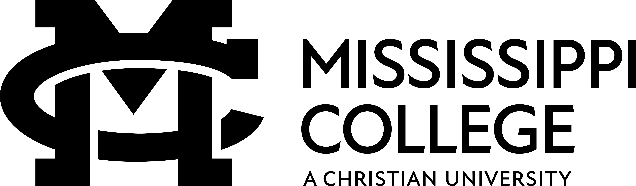 FINANCIAL AID/SCHOLARSHIP AUTHORIZATIONIf you want Mississippi College to apply your financial aid toward the payment of amounts owed to Mississippi College, read the following instructions and sign.I hereby request and authorize Mississippi College to apply all of my financial aid/scholarship award(s) toward the payment of my tuition and fees. I also authorize Mississippi College to apply my financial aid/scholarship award(s) to any other institutional charges including bookstore charges, Writing Proficiency fees, graduation fees, music fees, physical education, traffic tickets, nursing fees, deferred payment fees, and library fines that I might owe to Mississippi College. I understand that Mississippi College will use this authorization for future enrollment periods if necessary. I understand that I may rescind this authorization upon written notification to the Business Office. I also understand that a check for any financial aid/scholarship award(s) in excess of enrollment fees and/or institutional charges will be available to me at the appropriate time.Signature:________________________________ Date:_________________SS#:__________________________________PLEASE NOTEStudents with Direct Student Loans MUST be enrolled as a half-time student(6 hours for undergraduate students or 4 hours for graduate students) for eachenrollment period to remain eligible for the Direct Student Loan(s)Please complete this form and return it to:    	Office of Financial Aid: Mississippi CollegeBox 4035 Clinton, MS 39058Email: financialaid@mc.edu